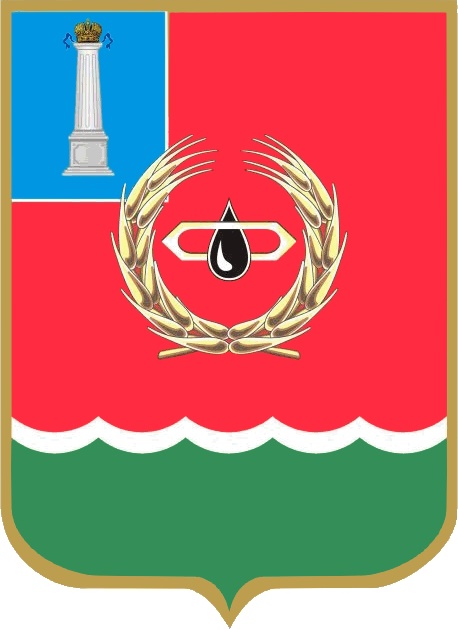 Актуализация схемы теплоснабжениямуниципального образования«Лебяженское городское поселение»на 2018 – 2033 годыОбосновывающие материалыТом четвертыйГлава 4. Перспективные балансы тепловой мощности источников тепловой энергии и тепловой нагрузки г. Санкт-Петербург2018 год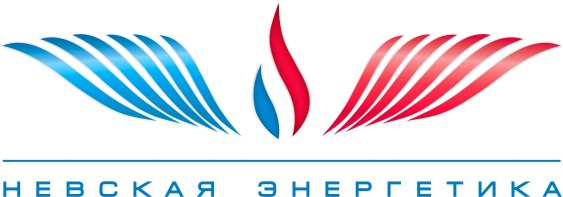 Актуализация схемы теплоснабжениямуниципального образования«Лебяженское городское поселение»на 2018 – 2032 годыОбосновывающие материалыТом четвертыйГлава 4. Перспективные балансы тепловой мощности источников тепловой энергии и тепловой нагрузки г. Санкт-Петербург2018 год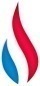 СОСТАВ ДОКУМЕНТА Обосновывающие материалы к схеме теплоснабжения, являющиеся ее неотъемлемой частью, включают следующие главы:ОпределенияОбъект исследования - зоны действия источников тепловой энергии систем теплоснабжения МО Лебяженское городское поселение.Цель работы - формирование перспективных балансов тепловой мощности источников тепловой энергии и тепловой нагрузки  с выводами о резервах (дефицитах) существующей системы теплоснабжения при обеспечении перспективной тепловой нагрузки потребителей.Метод работы - анализ и обобщение данных по существующей располагаемой тепловой мощности источников тепловой энергии, перспективным тепловым нагрузкам в зонах действия источников тепловой энергии,  формирование перспективных балансов тепловой мощности источников тепловой энергии и тепловой нагрузки. Результат работы - Глава 4 «Перспективные балансы тепловой мощности источников тепловой энергии и тепловой нагрузки» обосновывающих материалов к схеме теплоснабжения.Практическое использование - Глава 4 предназначена для обоснования и формирования раздела 2 «Перспективные балансы располагаемой тепловой мощности источников тепловой энергии и тепловой нагрузки потребителей» утверждаемой части  схемы теплоснабжения.Значимость работы - формирование перспективных балансов тепловой мощности источников тепловой энергии и тепловой нагрузки позволит определить резервы (дефициты) существующей системы теплоснабжения при обеспечении перспективной тепловой нагрузки потребителей, зоны строительства и перспективные тепловые нагрузки, не обеспеченные источниками тепловой энергии, а также, в результате выполнения гидравлического расчета тепловых сетей с перспективными тепловыми нагрузками, определить зоны с недостаточными располагаемыми напорами у потребителей.Прогнозные предположения о развитии объекта исследования: эффективное функционирование источников тепловой энергии с отсутствием дефицита располагаемой тепловой мощности в зонах их действия, развитие системы теплоснабжения  на базе ежегодной актуализации в части изменения тепловых нагрузок в каждой зоне действия источников тепловой энергии.Оглавление ОпределенияВ настоящей главе  применяются следующие термины с соответствующими определениями:Перечень принятых обозначенийВведениеВ соответствии с пунктом 39 «Требования к схемам теплоснабжения», утвержденных постановлением Правительства РФ от 22.02.2012 № 154, в главе 4 «Перспективные балансы тепловой мощности источников тепловой энергии и тепловой нагрузки» выполнено следующее:а) сформированы балансы тепловой энергии (мощности) и перспективной тепловой нагрузки в каждой из выделенных зон действия источников тепловой энергии с определением резервов (дефицитов) существующей располагаемой тепловой мощности источников тепловой энергии;б) сформированы балансы тепловой мощности источника тепловой энергии и присоединенной тепловой нагрузки в каждой зоне действия источника тепловой энергии по каждому из магистральных выводов (если таких выводов несколько) тепловой мощности источника тепловой энергии;в) выполнен гидравлический расчет передачи теплоносителя для каждого магистрального вывода с целью определения возможности (невозможности) обеспечения тепловой энергией существующих и перспективных потребителей, присоединенных к тепловой сети от каждого магистрального вывода;г) сделаны выводы о резервах (дефицитах) существующей системы теплоснабжения при обеспечении перспективной тепловой нагрузки потребителей.В результате формирования  перспективных балансов тепловой мощности источников тепловой энергии и тепловой нагрузки:А). Выявлены резервы (дефициты) тепловой мощности источников тепловой энергии в зонах их действия.Б) Определена пропускная способность существующих тепловых сетей при существующих (в базом периоде актуализации схемы теплоснабжения) установленных и располагаемых значениях тепловых мощностей источников тепловой энергии.Материалы данной главы предназначены для обоснования и формирования раздела 2 «Перспективные балансы располагаемой тепловой мощности источников тепловой энергии и тепловой нагрузки потребителей» утверждаемой части схемы теплоснабжения.Общие положенияВ соответствии с основными понятиями ПП № 154, под зонами действия понимаются:- зона действия системы теплоснабжения – территория поселения, городского округа или ее часть, границы которой устанавливаются по наиболее удаленным точкам подключения потребителей к тепловым сетям, входящим в систему теплоснабжения;- зона действия источника тепловой энергии – территория поселения, городского округа или ее часть, границы которой устанавливаются закрытыми секционирующими задвижками тепловой сети системы теплоснабжения.Для расчета балансов используются следующие понятия тепловой мощности источников:- установленная мощность источника тепловой энергии - сумма номинальных тепловых мощностей всего принятого по акту ввода в эксплуатацию оборудования, предназначенного для отпуска тепловой энергии потребителям на собственные и хозяйственные нужды;- располагаемая мощность источника тепловой энергии - величина, равная установленной мощности источника тепловой энергии за вычетом объемов мощности, не реализуемой по техническим причинам, в том числе по причине снижения тепловой мощности оборудования в результате эксплуатации на продленном техническом ресурсе (снижение параметров пара перед турбиной, отсутствие рециркуляции в пиковых водогрейных котлоагрегатах и др.);- мощность источника тепловой энергии нетто - величина, равная располагаемой мощности источника тепловой энергии за вычетом тепловой нагрузки на собственные и хозяйственные нужды.Тепловая нагрузка по зонам действия источников тепловой энергии определяется в соответствии с потреблением тепловой энергии при расчетных температурах наружного воздуха и основана на анализе тепловых нагрузок потребителей, установленных в договорах теплоснабжения, договорах на поддержание резервной мощности, в долгосрочных договорах теплоснабжения с разбивкой тепловых нагрузок на отопление, вентиляцию, кондиционирование, горячее водоснабжение и технологические нужды.Балансы тепловой мощности и тепловой нагрузки по каждой зоне действия источника тепловой энергии городского поселения по годам определяются с учетом следующего балансового соотношения:                        (1)          где,  – располагаемая тепловая мощность источника тепловой энергии в рассматриваемом году, Гкал/ч;  – затраты тепловой мощности на собственные и хозяйственные нужды источника тепловой энергии в рассматриваемом году, Гкал/ч;  – резерв тепловой мощности источника тепловой энергии в рассматриваемом году, Гкал/ч. – потери тепловой мощности в тепловых сетях при температуре наружного воздуха принятой для проектирования систем отопления в рассматриваемом году, Гкал/ч; – тепловая нагрузка внешних потребителей в зоне действия источника тепловой энергии в отопительный период 2015 г., Гкал/ч; – прирост тепловой нагрузки в зоне действия источника тепловой энергии за счет нового строительства объектов жилого и нежилого фонда в рассматриваемом году, Гкал/ч; – тепловая нагрузка объектов хозяйственных нужд в тепловых сетях в рассматриваемом году, Гкал/ч.Тепловая нагрузка внешних потребителей  на коллекторах ТЭЦ  и котельных в i-ом году  определяется следующим образом:                                       (2)Актуализация перспективных балансов тепловой мощности и тепловой нагрузки выполнена в следующем порядке:1. Установлены перспективные тепловые нагрузки в существующих зонах действия источников тепловой энергии в соответствии с данными, приведенными в главе 2 "Перспективное потребление тепловой энергии на цели теплоснабжения»; 2. Составлены балансы существующей установленной, располагаемой, тепловой мощности «нетто» и перспективной тепловой нагрузки в существующих зонах действия источников тепловой энергии за каждый год прогнозируемого периода.  3. Определены дефициты (резервы) существующей располагаемой тепловой мощности, тепловой мощности «нетто» источников тепловой энергии до конца прогнозируемого периода (до 2032 г.);4. Установлены зоны развития МО с перспективной тепловой нагрузкой, не обеспеченной тепловой мощностью;5. Составлены балансы тепловой мощности источника тепловой энергии и присоединенной тепловой нагрузки в каждой зоне действия источника тепловой энергии;6. В существующих зонах действия источников тепловой энергии с перспективной тепловой нагрузкой выполнено моделирование присоединения тепловой нагрузки в каждом кадастровом квартале к магистральным тепловым сетям.7. Выполнен расчет гидравлического режима тепловых сетей с перспективными тепловыми нагрузками и определены зоны с недостаточными располагаемыми напорами у потребителей.Балансы тепловой энергии (мощности) и перспективной тепловой нагрузки в каждой из выделенных зон действия источников тепловой энергии с определением резервов (дефицитов) существующей располагаемой тепловой мощности источников тепловой энергииТепловая нагрузка теплоиспользующих установок внешних потребителей, определяется по формуле:                                           (3)где- количество теплоиспользующих установок отдельно стоящих потребителей, присоединенных к тепловым сетям, Гкал/ч;- тепловая нагрузка отопления (тепловая мощность теплоиспользующих установок отопления) i-го внешнего потребителя, Гкал/ч;- тепловая нагрузка вентиляции (тепловая мощность теплоиспользующих установок вентиляции) i-го внешнего потребителя, Гкал/ч;- тепловая нагрузка горячего водоснабжения (тепловая мощность теплоиспользующих установок горячего водоснабжения) i-го внешнего потребителя, Гкал/ч;- тепловая нагрузка на технологические нужды i-го внешнего потребителя, Гкал/ч.Балансы существующей располагаемой тепловой мощности источников и перспективной тепловой нагрузки в существующих зонах действия ТЭЦ и котельных за каждый год прогнозируемого периода.Балансы существующей располагаемой тепловой мощности источников тепловой энергии и перспективной тепловой нагрузки в зоне действия источников тепловой энергии (прогнозируемые в соответствии с Методическими рекомендациями по разработке схем теплоснабжения) определяются по балансам существующей тепловой мощности «нетто» источников тепловой энергии и тепловой нагрузки на коллекторах источников, определяемых по формуле (2).В таблице 4.1 представлены балансы существующей тепловой мощности «нетто» и перспективной тепловой нагрузки на коллекторах источников тепловой энергии с определением резервов (дефицитов) существующей тепловой мощности «нетто» в каждой из выделенных зон действия источников на каждый год расчетного периода.Из таблицы 4.1 видно, что при подключении перспективных потребителей к существующим котельным обеспечение их тепловой энергией в полном объеме будет невозможно, ввиду нехватки располагаемой мощности источников.Таблица 4.1 – Баланс существующей тепловой мощности «нетто» и перспективной подключенной тепловой нагрузки источников тепловой энергии с определением резервов (дефицитов) существующей тепловой мощности «нетто» в каждой из выделенных зон действия источника по этапам на период по 2032 г.Балансы тепловой мощности источника тепловой энергии и присоединенной тепловой нагрузки в каждой зоне действия источника тепловой энергии по каждому из магистральных выводов (если таких выводов несколько) тепловой мощности источника тепловой энергииПерспективные балансы тепловой мощности источников тепловой энергии разрабатывались в соответствии с перспективными условиями развития энергетики МО Лебяженское городское поселение. Учитывая, что генеральным планом, предполагающим единственный сценарий развития территории в части энергетики, предусмотрено покрытие перспективной тепловой нагрузки как за счет существующих источников централизованного теплоснабжения, так и за счет вновь вводимых, а также и индивидуальных теплогенераторов, настоящей схемой теплоснабжения аналогично предусмотрен один сценарий развития.Данный сценарий предполагает увеличение мощности существующих источников г.п. Лебяжье, замена сушествующих источников в п.Форт-Красная горка и д.Гора-Валдай блочно-модульными котельными на природном газе, строительство нового источника тепловой энергии в д. Коваши, а также подключенние к этим источникам перспективной тепловой нагрузки.Балансы тепловой мощности источника тепловой энергии и присоединенной тепловой нагрузки в каждой зоне действия источника тепловой энергии по принятому сценарию представлены в таблице 4.2.Таблица 4.2 Балансы тепловой мощности источника тепловой энергии и присоединенной тепловой нагрузки Гидравлический расчет передачи теплоносителя для каждого магистрального вывода с целью определения возможности (невозможности) обеспечения тепловой энергией существующих и перспективных потребителей, присоединенных к тепловой сети от каждого магистрального выводаОбщие положенияС целью определения резерва пропускной способности существующих тепловых сетей в существующих зонах действия источников тепловой энергии выполнено моделирование присоединения тепловой нагрузки в каждом микрорайоне к магистральным тепловым сетям. Для определения зон с недостаточными располагаемыми напорами у потребителей выполнен расчет гидравлического режима существующих тепловых сетей с учетом перспективной тепловой нагрузки. При этом для последующего анализа принимается, что минимальным допустимым (для обеспечения нормативной циркуляции теплоносителя у конечных потребителей) значением располагаемого напора у обобщенных потребителей на магистралях является 20 м.Гидравлический расчет выполнен с использованием электронной модели системы теплоснабжения в ПРК Zulu 7.0. Для наглядного представления перспективных гидравлических режимов тепловых сетей от существующих источников теплоснабжения построены пьезометрические графики.Гидравлический расчет передачи теплоносителя для магистральных выводов котельных с целью определения возможности (невозможности) обеспечения тепловой энергией существующих и перспективных потребителей, присоединенных к тепловым сетям источниковВ Приложении А к Главе 1 представлены пути для построения пьезометрических графиков от источников до наиболее удаленных от источников потребителей и пьезометрические графики, отображающие результаты расчетов гидравлических режимов существующих тепловых сетей. По результатам расчета гидравлических режимов существующих тепловых сетей сделаны следующие выводы:Существующие тепловые сети от всех котельных обеспечивают передачу необходимого количества тепловой энергии.Таким образом, тепломагстрали от котельных способны обеспечить подачу расчетного расхода теплоносителя потребителям.Выводы о резервах (дефицитах) существующей системы теплоснабжения при обеспечении перспективной тепловой нагрузки потребителейЗначения резервов (дефицитов) существующей располагаемой тепловой мощности, тепловой мощности «нетто» источников тепловой энергии и перспективной тепловой нагрузки потребителей в зоне действия источников тепловой энергии были представлены в п. 2 данной главы в таблице 4.1. Анализ данных таблицы 4.1 показывает, что дефицит тепловой мощности будет наблюдаться в зонах действия котельной в/ч 3526 и котельной п.Форт-Красная Горка. По всем остальным источникам тепловой энергии г наблюдаются резервы тепловой мощности «нетто», которые в течение расчетного периода будут меняться, что и могут повлиять на обеспечение требуемой надежности теплоснабжения. Мастер-план схемы теплоснабжения.Анализ перспективных зон нового строительстваСогласно данным генерального плана, перспективный жилой фонд на территории гордского поселения будет обеспечена тепловой энергией централизованно, как от существующих источников теплоснабжения (п.г.Лебяжье), так и от вновь построенных (п.Форт-Красная горка, д.Гора-Валдай и д.Коваши). Весь объем вводимого индивидуального жилого фонда будет обеспечиваться тепловой энергией от индивидуальных теплогенераторов.Общий план застройки территории городского поселения представлен на рисунке ниже.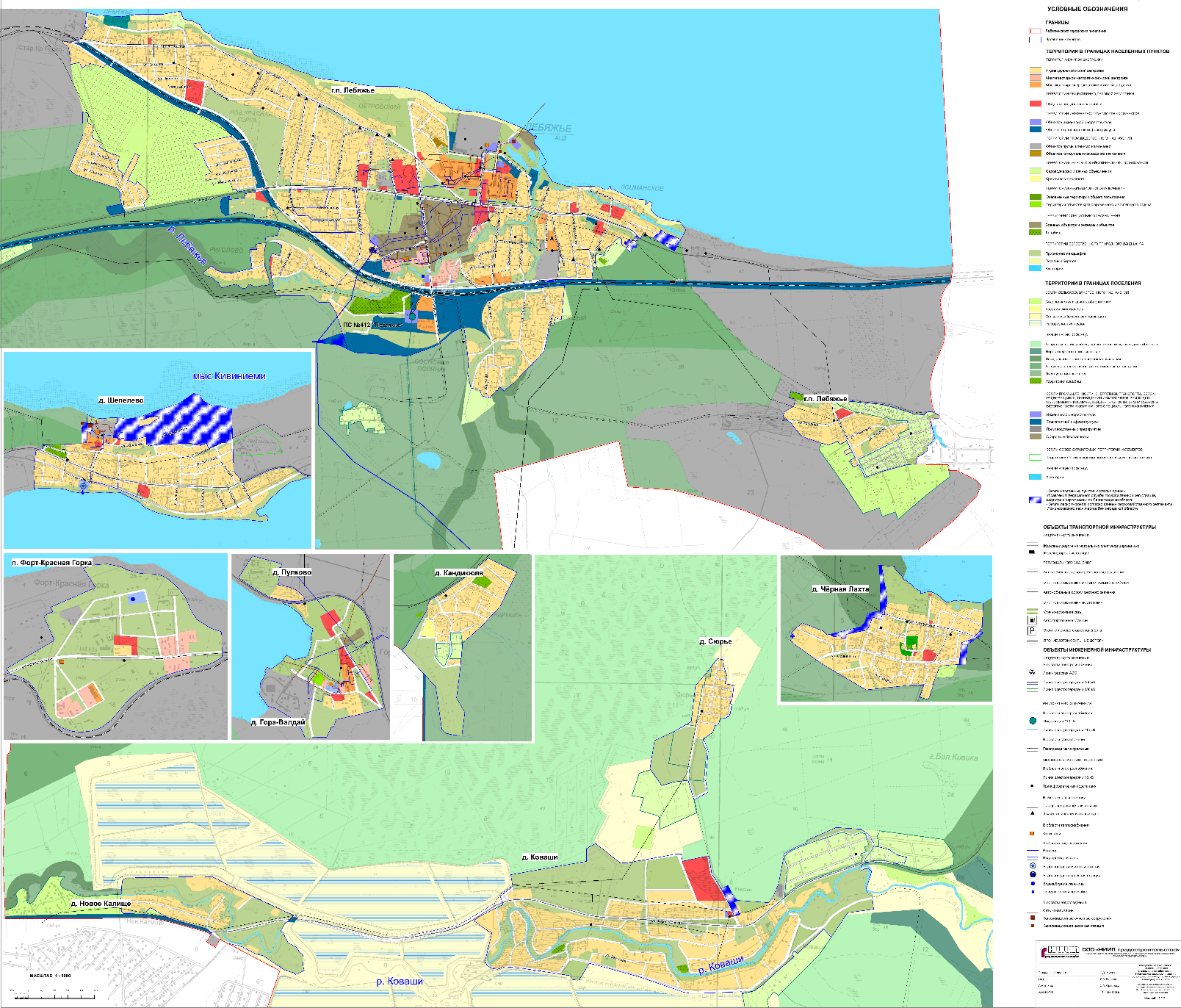 Общий план размещения объектов перспективной застройкиОпределение возможности подключения перспективных потребителей тепловой энергии (мощности) к источникам тепловой мощностиВ настоящий момент техническая возможность подключения дополнительной тепловой нагрузки в пределах резерва тепловой мощности существует на всех источников городского поселения. В соответствии с принятым генеральным планом сценарием развития, в течение рассматриваемого периода планируется подключение перспективных потребителей как к существующим источникам тепловой энергии, так и новым. При этом на существующих источниках потребуется введение дополнительных мощностей. Балансы располагаемой мощности и подключенной тепловой нагрузки представлены в таблице 4.2.Анализ предложений по выводу из эксплуатации котельных, расположенных в зоне действия источников тепловой энергии и переводу тепловой нагрузки от этих котельных на ТЭЦНа территории МО Лебяженское городское поселение отсутствуют действующие ТЭЦ.В соответствии с генеральным планом, а также отраслевыми документами, определяющими планы развития электроэнергетики, строительство источников комбинированной выработки тепловой и электрической энергии на территории городского поселения не предполагается в течение всего рассматриваемого периода.Анализ предложений по строительству, реконструкции и модернизации системы теплоснабженияПредложения по строительству, реконструкции и модернизации системы теплоснабжения городского поселения подробно рассмотрены в Главах 6 и 7 настоящего проекта.По источникам тепловой энергии запланированы мероприятия по увеличению установленной мощности, поддержание технического состояния основного и вспомогательного оборудования, а также строительство взамен существующих угольных котельных новых источников блочно-модульного исполнения на газу.По тепловым сетям предусмотрены мероприятия по строительству новых тепловых сетей, реконструкции существующих, исчерпавших свой нормативный срок эксплуатации, а также замена тепловых сетей с увеличением пропуской способности для подключения перспективных потребителей.Анализ предложений по строительству новых источников тепловой энергии.В соответствии с Генеральным планом развития территории муниципального образования, строительство новых источников тепловой энергии настоящим проектом предусматривается в д.Коваши, а также ввиду замены существующих угольных котельных п.Форт-Красная Горка и д.Гора-Валдай БМК на природном газе.Предложения по строительству новых источников городского поселения подробно рассмотрены в Главе 6 настоящего проекта.Оценка финансовых потребностей для мероприятия по строительству и реконструкции источников тепловой мощности и тепловых сетей.Оценка финансовых потребностей для мероприятий по строительству и реконструкции источников тепловой мощности и тепловых сетей подробно рассмотрена в Главе 10 настоящего проекта.СОГЛАСОВАНО:Генеральный директорООО «Невская Энергетика»_____________________Е.А. КикотьСОГЛАСОВАНО:Глава администрацииМО Лебяженское городское поселение_________________ А.Е. Магон«___» ________________2018 г.«___» ______________2018 г.Глава 1"Существующее положение в сфере производства, передачи и потребления тепловой энергии для целей теплоснабжения";Глава 2"Перспективное потребление тепловой энергии на цели теплоснабжения";Глава 3"Электронная модель системы теплоснабжения поселения, городского округа";Глава 4"Перспективные балансы тепловой мощности источников тепловой энергии и тепловой нагрузки";Глава 5"Перспективные балансы производительности водоподготовительных установок и максимального потребления теплоносителя теплопотребляющими установками потребителей, в том числе в аварийных режимах";Глава 6"Предложения по строительству, реконструкции и техническому перевооружению источников тепловой энергии";Глава 7"Предложения по строительству и реконструкции тепловых сетей и сооружений на них";Глава 8"Перспективные топливные балансы";Глава 9"Оценка надежности теплоснабжения";Глава 10"Обоснование инвестиций в строительство, реконструкцию и техническое перевооружение";Глава 11"Обоснование предложения по определению единой теплоснабжающей организации".ТерминыОпределенияТеплоснабжение Обеспечение потребителей тепловой энергии тепловой энергией, теплоносителем, в том числе поддержание мощностиСистема теплоснабженияСовокупность источников тепловой энергии и теплопотребляющих установок, технологически соединенных тепловыми сетямиИсточник тепловой энергии Устройство, предназначенное для производства тепловой энергииТепловая сетьСовокупность устройств (включая центральные тепловые пункты, насосные станции), предназначенных для передачи тепловой энергии, теплоносителя от источников тепловой энергии до теплопотребляющих установокТепловая мощность (далее - мощность)Количество тепловой энергии, которое может быть произведено и (или) передано по тепловым сетям за единицу времениТепловая нагрузка Количество тепловой энергии, которое может быть принято потребителем тепловой энергии за единицу времениПотребитель тепловой энергии (далее потребитель)Лицо, приобретающее тепловую энергию (мощность), теплоноситель для использования на принадлежащих ему на праве собственности или ином законном основании теплопотребляющих установках либо для оказания коммунальных услуг в части горячего водоснабжения и отопленияТеплопотребляющая установка Устройство, предназначенное для использования тепловой энергии, теплоносителя для нужд потребителя тепловой энергииТеплоснабжающая организацияОрганизация, осуществляющая продажу потребителям и (или) теплоснабжающим организациям произведенных или приобретенных тепловой энергии (мощности), теплоносителя и владеющая на праве собственности или ином законном основании источниками тепловой энергии и (или) тепловыми сетями в системе теплоснабжения, посредством которой осуществляется теплоснабжение потребителей тепловой энергии (данное положение применяется к регулированию сходных отношений с участием индивидуальных предпринимателей)Теплосетевая организация Организация, оказывающая услуги по передаче тепловой энергии (данное положение применяется к регулированию сходных отношений с участием индивидуальных предпринимателей)Зона действия системы теплоснабженияТерритория городского округа или ее часть, границы которой устанавливаются по наиболее удаленным точкам подключения потребителей к тепловым сетям, входящим в систему теплоснабженияЗона действия источника тепловой энергииТерритория городского округа или ее часть, границы которой устанавливаются закрытыми секционирующими задвижками тепловой сети системы теплоснабженияУстановленная мощность источника тепловой энергииСумма номинальных тепловых мощностей всего принятого по акту ввода в эксплуатацию оборудования, предназначенного для отпуска тепловой энергии потребителям на собственные и хозяйственные нуждыРасполагаемая мощность источника тепловой энергииВеличина, равная установленной мощности источника тепловой энергии за вычетом объемов мощности, не реализуемой по техническим причинам, в том числе по причине снижения тепловой мощности оборудования в результате эксплуатации на продленном техническом ресурсе (снижение параметров пара перед турбиной, отсутствие рециркуляции в пиковых водогрейных котлоагрегатах и др.)Мощность источника тепловой энергии неттоВеличина, равная располагаемой мощности источника тепловой энергии за вычетом тепловой нагрузки на собственные и хозяйственные нуждыКомбинированная выработка электрической и тепловой энергии Режим работы теплоэлектростанций, при котором производство электрической энергии непосредственно связано с одновременным производством тепловой энергииТеплосетевые объектыОбъекты, входящие в состав тепловой сети и обеспечивающие передачу тепловой энергии от источника тепловой энергии до теплопотребляющих установок потребителей тепловой энергииРасчетный элемент территориального деленияТерритория городского округа или ее часть, принятая для целей разработки схемы теплоснабжения в неизменяемых границах на весь срок действия схемы теплоснабжения№ п/пСокращениеПояснение1АСКУТЭАвтоматическая система контроля и учета тепловой энергии2АСКУЭАвтоматизированная система контроля и учета электроэнергии3АСУТПАвтоматизированная система управления технологическими процессами4БМКБлочно-модульная котельная5ВКВедомственная котельная6ВПУВодоподготовительная установка7ГВСГорячее водоснабжение8ГТУГазотурбинная установка9ЕТОЕдиная теплоснабжающая организация10ЗАТОЗакрытое территориальное образование11ИПИнвестиционная программа12ИСИнвестиционная составляющая13ИТПИндивидуальный тепловой пункт14КРПКвартальный распределительный пункт15МК, КММуниципальная котельная16МУПМуниципальное унитарное предприятие17НВВНеобходимая валовая выручка18НДСНалог на добавленную стоимость19ННЗТНеснижаемый нормативный запас топлива20НСНасосная станция21НТДНормативная техническая документация22НЭЗТНормативный эксплуатационный запас основного или резервного видов топлива23ОВОтопление и вентиляция24ОВКОтопительно-водогрейная котельная25ОДЗОбщественно-деловая застройка26ОДСОперативная диспетчерская служба27ОИКОперативный информационный комплекс28ОККОрганизация коммунального комплекса29ОНЗТОбщий нормативный запас топлива30ОЭТСОтдел эксплуатации тепловых сетей31ПВКПиковая водогрейная котельная32ПГУПарогазовая установка33ПИРПроектные и изыскательские работы34ПНСПовысительно-насосная станция35ПП РФПостановление Правительства Российской Федерации36ППМПенополиминерал37ППУПенополиуретан38ПСДПроектно-сметная документация39РЭКРегиональная энергетическая комиссия40СМРСтроительно-монтажные работы41СЦТСистема централизованного теплоснабжения42ТЭЦТеплоэлектроцентраль43ТФУТеплофикационная установка44ТЭТепловая энергия45ТЭОТехнико-экономическое обоснование46ТЭЦТеплоэлектроцентраль47УПБС ВРУкрупненный показатель базовой стоимости на виды работ48УПРУкрупненный показатель базисных стоимостей по видам строительства49УРУТУдельный расход условного топлива50УССУкрупненный показатель сметной стоимости51ФОТФонд оплаты труда52ФСТФедеральная служба по тарифам53ХВОХимводоочистка54ХВПХимводоподготовка55ЦТПЦентральный тепловой пункт56ЭБЭнергоблок57ЭМЭлектронная модель системы теплоснабжения Наименование источникаЕд. измерения2017201820192020202120222023202420252026202720282029203020312032Котельная ООО «Промэнерго»Располагаемая мощностьГкал/час8,138,138,138,138,138,138,138,138,138,138,138,138,138,138,138,13Тепловая мощность неттоГкал/час8,058,058,038,028,008,008,008,008,008,008,008,008,008,008,008,00Присоединенная нагрузкаГкал/час4,244,2354,8125,2946,3246,4096,4096,4096,4096,4096,4096,4096,4096,4096,4096,409Резерв("+")/Дефицит("-")Гкал/час3,133,132,842,311,171,081,081,081,081,081,081,081,081,081,081,08Резерв("+")/Дефицит("-")%38,9438,9435,3228,7514,6713,5013,5013,5013,5013,5013,5013,5013,5013,5013,5013,50Котельная в/ч 3526Располагаемая мощностьГкал/час7,747,747,747,747,747,747,747,747,747,747,747,747,747,747,747,74Тепловая мощность неттоГкал/час7,687,687,667,637,607,607,607,607,607,607,607,607,607,607,607,60Присоединенная нагрузкаГкал/час3,863,865,427,209,439,439,439,439,439,439,439,439,439,439,439,43Резерв("+")/Дефицит("-")Гкал/час3,33,31,8-0,1-2,6-2,6-2,6-2,6-2,6-2,6-2,6-2,6-2,6-2,6-2,6-2,6Резерв("+")/Дефицит("-")%43,243,223,6-1,9-34,1-34,1-34,1-34,1-34,1-34,1-34,1-34,1-34,1-34,1-34,1-34,1Котельная п.Форт-Красная горкаРасполагаемая мощностьГкал/час0,400,400,400,400,400,400,400,400,400,400,400,400,400,400,400,40Тепловая мощность неттоГкал/час0,390,390,390,390,390,390,390,390,390,390,390,390,390,390,390,39Присоединенная нагрузкаГкал/час0,150,150,150,150,150,150,720,720,720,720,720,720,720,720,720,72Резерв("+")/Дефицит("-")Гкал/час0,220,220,220,220,220,22-0,43-0,43-0,43-0,43-0,43-0,43-0,43-0,43-0,43-0,43Резерв("+")/Дефицит("-")%57,0357,0357,0357,0357,0357,03-111,00-111,00-111,00-111,00-111,00-111,00-111,00-111,00-111,00-111,00Котельная д.Гора-ВалдайРасполагаемая мощностьГкал/час3,493,493,493,493,493,493,493,493,493,493,493,493,493,493,493,49Тепловая мощность неттоГкал/час3,443,443,443,443,443,443,453,453,443,443,443,443,443,443,443,44Присоединенная нагрузкаГкал/час1,301,301,301,301,301,302,002,142,282,412,552,692,692,692,692,69Резерв("+")/Дефицит("-")Гкал/час1,581,581,821,881,952,011,251,100,940,790,630,480,480,480,480,48Резерв("+")/Дефицит("-")%45,9945,9952,7954,6856,5658,4536,2331,7827,3222,8518,3713,8913,8913,8913,8913,89Итого:Располагаемая мощностьГкал/час22,8322,8322,8322,8322,8322,8322,8322,8322,8322,8322,8322,8322,8322,8322,8322,83Тепловая мощность неттоГкал/час19,5619,5619,5319,4919,4419,4419,4419,4319,4319,4319,4219,4219,4219,4219,4219,42Присоединенная нагрузкаГкал/час9,559,5511,6813,9417,2117,2918,5618,7018,8418,9819,1119,2519,2519,2519,2519,25Резерв ("+")/ Дефицит("-")Гкал/час8,268,266,694,270,760,73-0,69-0,84-1,00-1,15-1,31-1,46-1,46-1,46-1,46-1,46Резерв ("+")/ Дефицит("-")%42,2242,2234,2421,903,893,74-3,53-4,33-5,13-5,92-6,72-7,52-7,52-7,52-7,52-7,52Наименование источникаЕд. измерения201820192020202120222023202420252026202720282029203020312032Котельная ООО «Промэнерго»Котельная ООО «Промэнерго»Котельная ООО «Промэнерго»Котельная ООО «Промэнерго»Котельная ООО «Промэнерго»Котельная ООО «Промэнерго»Котельная ООО «Промэнерго»Котельная ООО «Промэнерго»Котельная ООО «Промэнерго»Котельная ООО «Промэнерго»Котельная ООО «Промэнерго»Котельная ООО «Промэнерго»Котельная ООО «Промэнерго»Котельная ООО «Промэнерго»Котельная ООО «Промэнерго»Котельная ООО «Промэнерго»Котельная ООО «Промэнерго»Установленная мощностьГкал/час11,2015,5019,8024,1024,1024,1024,1024,1024,1024,1024,1024,1024,1024,1024,10Располагаемая мощностьГкал/час8,1312,4316,7321,0321,0321,0321,0321,0321,0321,0321,0321,0321,0321,0321,03Собственные и хозяйственные нуждыГкал/час0,080,100,110,130,130,130,130,130,130,130,130,130,130,130,13то же в %%2,002,002,002,002,002,002,002,002,002,002,002,002,002,002,00Тепловая мощность неттоГкал/час8,0512,3316,6220,9020,9020,9020,9020,9020,9020,9020,9020,9020,9020,9020,90Потери в тепловых сетях, в т.ч.Гкал/час0,6780,3850,4240,5060,5130,5130,5130,5130,5130,5130,5130,5130,5130,5130,513то же в %%16,008,008,008,008,008,008,008,008,008,008,008,008,008,008,00Присоединенная нагрузкаГкал/час4,2354,8125,2946,3246,4096,4096,4096,4096,4096,4096,4096,4096,4096,4096,409ОВГкал/час4,2354,6064,9775,8495,8495,8495,8495,8495,8495,8495,8495,8495,8495,8495,849ГВС срГкал/час0,2060,3170,4750,5600,5600,5600,5600,5600,5600,5600,5600,5600,5600,560Резерв ("+")/ Дефицит("-")Гкал/час3,137,1410,9114,0713,9813,9813,9813,9813,9813,9813,9813,9813,9813,9813,98Резерв ("+")/ Дефицит("-")%38,9457,8765,6167,3366,8966,8966,8966,8966,8966,8966,8966,8966,8966,8966,89Котельная в/ч 3526Котельная в/ч 3526Котельная в/ч 3526Котельная в/ч 3526Котельная в/ч 3526Котельная в/ч 3526Котельная в/ч 3526Котельная в/ч 3526Котельная в/ч 3526Котельная в/ч 3526Котельная в/ч 3526Котельная в/ч 3526Котельная в/ч 3526Котельная в/ч 3526Котельная в/ч 3526Котельная в/ч 3526Котельная в/ч 3526Установленная мощностьГкал/час7,7412,9012,9012,9012,9012,9012,9012,9012,9012,9012,9012,9012,9012,9012,90Располагаемая мощностьГкал/час7,7412,9012,9012,9012,9012,9012,9012,9012,9012,9012,9012,9012,9012,9012,90Собственные и хозяйственные нуждыГкал/час0,060,080,110,140,140,140,140,140,140,140,140,140,140,140,14то же в %%1,501,501,501,501,501,501,501,501,501,501,501,501,501,501,50Тепловая мощность неттоГкал/час7,6812,8212,7912,7612,7612,7612,7612,7612,7612,7612,7612,7612,7612,7612,76Потери в тепловых сетях, в т.ч.Гкал/час0,500,430,580,750,750,750,750,750,750,750,750,750,750,750,75то же в %%13,008,008,008,008,008,008,008,008,008,008,008,008,008,008,00Присоединенная нагрузкаГкал/час3,865,427,209,439,439,439,439,439,439,439,439,439,439,439,43ОВГкал/час2,713,915,567,357,357,357,357,357,357,357,357,357,357,357,35ГВС срГкал/час1,151,511,642,092,092,092,092,092,092,092,092,092,092,092,09Резерв ("+")/ Дефицит("-")Гкал/час3,37,05,02,62,62,62,62,62,62,62,62,62,62,62,6Резерв ("+")/ Дефицит("-")%43,254,439,220,120,120,120,120,120,120,120,120,120,120,120,1Котельная п.Форт-Красная горкаКотельная п.Форт-Красная горкаКотельная п.Форт-Красная горкаКотельная п.Форт-Красная горкаКотельная п.Форт-Красная горкаКотельная п.Форт-Красная горкаКотельная п.Форт-Красная горкаКотельная п.Форт-Красная горкаКотельная п.Форт-Красная горкаКотельная п.Форт-Красная горкаКотельная п.Форт-Красная горкаКотельная п.Форт-Красная горкаКотельная п.Форт-Красная горкаКотельная п.Форт-Красная горкаКотельная п.Форт-Красная горкаКотельная п.Форт-Красная горкаКотельная п.Форт-Красная горкаУстановленная мощностьГкал/час0,400,400,400,400,401,101,101,101,101,101,101,101,101,101,10Располагаемая мощностьГкал/час0,400,400,400,400,401,101,101,101,101,101,101,101,101,101,10Собственные и хозяйственные нуждыГкал/час0,010,010,010,010,010,010,010,010,010,010,010,010,010,010,01то же в %%3,703,703,703,703,702,002,002,002,002,002,002,002,002,002,00Тепловая мощность неттоГкал/час0,390,390,390,390,391,091,091,091,091,091,091,091,091,091,09Потери в тепловых сетях, в т.ч.Гкал/час0,020,020,020,020,020,090,090,090,090,090,090,090,090,090,09то же в %%13,0013,0013,0013,0013,0013,0013,0013,0013,0013,0013,0013,0013,0013,0013,00Присоединенная нагрузкаГкал/час0,150,150,150,150,150,720,720,720,720,720,720,720,720,720,72ОВГкал/час0,150,150,150,150,150,670,670,670,670,670,670,670,670,670,67ГВС срГкал/час0,0000,0000,0000,0000,0000,0500,0500,0500,0500,0500,0500,0500,0500,0500,050Резерв ("+")/ Дефицит("-")Гкал/час0,220,220,220,220,220,270,270,270,270,270,270,270,270,270,27Резерв ("+")/ Дефицит("-")%57,0357,0357,0357,0357,0325,0625,0625,0625,0625,0625,0625,0625,0625,0625,06Котельная д.Гора-ВалдайКотельная д.Гора-ВалдайКотельная д.Гора-ВалдайКотельная д.Гора-ВалдайКотельная д.Гора-ВалдайКотельная д.Гора-ВалдайКотельная д.Гора-ВалдайКотельная д.Гора-ВалдайКотельная д.Гора-ВалдайКотельная д.Гора-ВалдайКотельная д.Гора-ВалдайКотельная д.Гора-ВалдайКотельная д.Гора-ВалдайКотельная д.Гора-ВалдайКотельная д.Гора-ВалдайКотельная д.Гора-ВалдайКотельная д.Гора-ВалдайУстановленная мощностьГкал/час3,493,493,493,493,493,493,493,493,493,493,493,493,493,493,49Располагаемая мощностьГкал/час3,493,493,493,493,493,493,493,493,493,493,493,493,493,493,49Собственные и хозяйственные нуждыГкал/час0,050,050,050,050,050,040,040,050,050,050,050,050,050,050,05то же в %%3,703,703,703,703,702,002,002,002,002,002,002,002,002,002,00Тепловая мощность неттоГкал/час3,443,443,443,443,443,453,453,443,443,443,443,443,443,443,44Потери в тепловых сетяхГкал/час0,560,330,260,200,130,200,210,230,240,260,270,270,270,270,27то же в %%43,0025,0020,0015,0010,0010,0010,0010,0010,0010,0010,0010,0010,0010,0010,00Присоединенная нагрузкаГкал/час1,301,301,301,301,302,002,142,282,412,552,692,692,692,692,69ОВГкал/час1,201,201,201,201,201,831,962,092,222,352,482,482,482,482,48ГВС срГкал/час0,100,100,100,100,100,170,180,190,190,200,210,210,210,210,21Резерв ("+")/ Дефицит("-")Гкал/час1,581,821,881,952,011,251,100,940,790,630,480,480,480,480,48Резерв ("+")/ Дефицит("-")%45,9952,7954,6856,5658,4536,2331,7827,3222,8518,3713,8913,8913,8913,8913,89БМК д.КовашиБМК д.КовашиБМК д.КовашиБМК д.КовашиБМК д.КовашиБМК д.КовашиБМК д.КовашиБМК д.КовашиБМК д.КовашиБМК д.КовашиБМК д.КовашиБМК д.КовашиБМК д.КовашиБМК д.КовашиБМК д.КовашиБМК д.КовашиБМК д.КовашиУстановленная мощностьГкал/час-----14,0014,0014,0014,0014,0014,0014,0014,0014,0014,00Располагаемая мощностьГкал/час-----14,0014,0014,0014,0014,0014,0014,0014,0014,0014,00Собственные и хозяйственные нуждыГкал/час-----0,080,110,130,160,190,220,220,220,220,22то же в %%-----2,002,002,002,002,002,002,002,002,002,00Тепловая мощность неттоГкал/час-----13,9213,8913,8713,8413,8113,7813,7813,7813,7813,78Потери в тепловых сетяхГкал/час-----0,330,430,540,650,750,860,860,860,860,86то же в %%-----8,008,008,008,008,008,008,008,008,008,00Присоединенная нагрузкаГкал/час-----4,075,416,758,089,4210,7610,7610,7610,7610,76ОВГкал/час-----3,785,036,287,548,7910,0410,0410,0410,0410,04ГВС срГкал/час-----0,290,380,460,550,630,720,720,720,720,72Резерв ("+")/ Дефицит("-")Гкал/час-----9,528,056,585,113,642,162,162,162,162,16Резерв ("+")/ Дефицит("-")%-----68,4257,9647,4536,9126,3215,7015,7015,7015,7015,70ИТОГО по МО Лебяженское городское поселениеИТОГО по МО Лебяженское городское поселениеИТОГО по МО Лебяженское городское поселениеИТОГО по МО Лебяженское городское поселениеИТОГО по МО Лебяженское городское поселениеИТОГО по МО Лебяженское городское поселениеИТОГО по МО Лебяженское городское поселениеИТОГО по МО Лебяженское городское поселениеИТОГО по МО Лебяженское городское поселениеИТОГО по МО Лебяженское городское поселениеИТОГО по МО Лебяженское городское поселениеИТОГО по МО Лебяженское городское поселениеИТОГО по МО Лебяженское городское поселениеИТОГО по МО Лебяженское городское поселениеИТОГО по МО Лебяженское городское поселениеИТОГО по МО Лебяженское городское поселениеИТОГО по МО Лебяженское городское поселениеУстановленная мощностьГкал/час22,8322,8322,8332,2936,5940,8940,8955,5955,5955,5955,5955,5955,5955,5955,59Располагаемая мощностьГкал/час19,7619,7619,7629,2233,5237,8237,8252,5252,5252,5252,5252,5252,5252,5252,52Собственные и хозяйственные нуждыГкал/час0,200,200,200,230,270,320,320,410,430,460,490,520,550,550,55то же в %%1,711,711,711,771,731,691,701,631,641,651,661,671,671,671,67Тепловая мощность неттоГкал/час19,5619,5619,5628,9933,2537,5037,5052,1152,0952,0652,0352,0051,9751,9751,97Потери в тепловых сетяхГкал/час1,761,761,761,161,281,481,421,892,012,132,252,372,492,492,49то же в %%15,5515,5515,559,068,407,907,577,697,697,687,677,677,667,667,66Присоединенная нагрузкаГкал/час9,559,559,5511,6813,9417,2117,2922,6324,1125,5827,0628,5430,0130,0130,01Резерв ("+")/ Дефицит("-")Гкал/час8,268,268,2616,1518,0318,8218,7927,6025,9724,3422,7221,0919,4619,4619,46Резерв ("+")/ Дефицит("-")%42,242,242,255,754,250,250,153,049,946,843,740,637,537,537,5